KNEE EVALUATIONOn this diagram mark where your pain is: 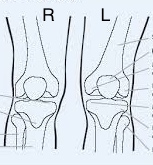 ***Weight: _________ Height: __________***For each, circle what BEST applies: The pain is:           OCCASIONAL    INTERMITTENT   CONSTANTThe pain is:           DULL    SHARP   ACHY    THROBBING     BURNING     STABBINGCircle ALL symptoms that apply:	CATCHING       POPPING       LOCKING      GRINDING     SWELLING      STIFFNESS              INSTABILITY    WEAKNESS    TINGLING    NUMBNESS   NIGHT PAINHave you ever experienced any injury to or symptoms involving this body part in the past?  Yes / NoProvide Details: _________________________________________________________________________________________What tests have you had regarding this injury? None: ______ X-Rays: _______ MRI: ______ CT Scan: _____ EMG/NCV: ______Have you had any treatment for this injury?      None: ________ Medications: ______ Therapy: ______________                                                                                     Surgery: ______ Injections: ________ Pain Management: ______Was any of the treatment effective? ________________________________________________________________________Put an X in the box that indicates your ability to do the following activities with the effected knee: The above information is true to the best of my knowledge. I authorize my insurance benefits be paid directly to the physician.  I understand that I am financially responsible for any balance.  I also authorize Dr. Lawrence Lenderman or my insurance company to release any information required to process my claims.__________________________________________________        ____________________________________SIGNATURE                                                                                                  DATENot Difficult at all:Minimally Difficult:Moderately Difficult:Extremely Difficult:Unable to Do:Go up stairsGo down stairsKneel SquatSit with your knee bentRise from a chairRun straight aheadJump and land on kneeStop and start quickly 